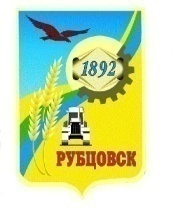 Администрация города Рубцовска Алтайского края. Рубцовск, пр. Ленина, 130телефон 8(38557)96-401, т/факс 8(38557)96-423   E-mail: office@rubtsovsk.orgсайт: rubtsovsk.orgОКПО 04018528, ОГРН 1022200813656ИНН 2209011079, КПП 220901001ПРОТОКОЛ  № 2о результатах аукциона (открытого по составу участников и по форме подачи заявок) по продаже права на заключение договоров аренды земельных участков                                           для строительства отдельными лотамиг. Рубцовск, пер. Бульварный, 25,  каб.51         13 апреля 2021         					                 10 час.00 мин. (время местное)  Состав комиссии: состав комиссии по проведению торгов (конкурсов, аукционов) по продаже земельных участков, права на заключение договоров аренды земельных участков определен распоряжением Администрации города Рубцовска Алтайского края от 20.11.2017 № 538-р. В состав комиссии входит 14 человек. Присутствует _8_ членов комиссии.   Кворум имеется.В соответствии с извещением, опубликованным в газете  «Местное время» от 16.03.2021 № 19, в Администрации города Рубцовска Алтайского края  13 апреля 2021 года, в соответствии со ст.39.12 Земельного кодекса Российской Федерации комиссией по проведению торгов принято решение:1.  В связи с тем, что не подано ни одной заявки на участие в аукционе и на основании п.14 ст.39.12 Земельного Кодекса РФ, аукцион по Лоту № 1 (пер.Объездной, участок 6), Лоту № 3 (улица Гарнизонная, участок 32), Лоту № 5 (улица Энергетиков, участок 19), Лоту № 6 (улица  Павлодарская, участок 11), Лоту № 9 (В 30 метрах юго-западнее здания по ул. Локомотивной, 39), Лоту № 10 (в 60 метрах юго-западнее здания гаража по Рабочему тракту, 20), Лоту №11 (с восточной стороны территории по Угловскому тракту, 6), Лоту № 13 (проезд Малый, участок 23), Лоту № 15 (ул. Сельмашская, 1В), Лоту № 17 (Угловский тракт, участок 67 Ж) признать несостоявшимся. 2. В связи с тем, что подана только одна заявка на участие в аукционе и на основании п.14 ст.39.12 Земельного Кодекса РФ, аукцион по Лоту № 2 (ул. Монтажников, 
17), признать несостоявшимся. Предложить единственному участнику Широкову Ярославу Алексеевичу не ранее 10 дней со дня размещения информации о результатах торгов на официальном сайте заключить договор аренды земельного участка по начальной цене и на условиях информационного сообщения о проведении аукциона в сумме  1 434 (одна тысяча четыреста тридцать четыре) рублей.3. В связи с тем, что подана только одна заявка на участие в аукционе и на основании п.14 ст.39.12 Земельного Кодекса РФ, аукцион по Лоту № 4 (пер. Озерный, 1), признать несостоявшимся. Предложить единственному участнику Цехмистрову Вячеславу Сергеевичу не ранее 10 дней со дня размещения информации о результатах торгов на официальном сайте заключить договор аренды земельного участка по начальной цене и на условиях информационного сообщения о проведении аукциона в сумме  6 805 (шесть тысяч восемьсот пять) рублей.4. В связи с тем, что подана только одна заявка на участие в аукционе и на основании п.14 ст.39.12 Земельного Кодекса РФ, аукцион по Лоту № 7 (в 45 метрах с юго-восточной стороны жилого дома №22 по пер. Полюсному), признать несостоявшимся. Предложить единственному участнику Фатневой Татьяне Николаевне не ранее 10 дней со дня размещения информации о результатах торгов на официальном сайте заключить договор аренды земельного участка по начальной цене и на условиях информационного сообщения о проведении аукциона в сумме  688 (шестьсот восемьдесят восемь) рублей.5. В связи с тем, что подана только одна заявка на участие в аукционе и на основании п.14 ст.39.12 Земельного Кодекса РФ, аукцион по Лоту № 8 (проезд Кирпичного завода, участок 1А), признать несостоявшимся. Предложить единственному участнику Ситенко Евгению Владимировичу не ранее 10 дней со дня размещения информации о результатах торгов на официальном сайте заключить договор аренды земельного участка по начальной цене и на условиях информационного сообщения о проведении аукциона в сумме  781 (семьсот восемьдесят один) рубль.6. В связи с тем, что подана только одна заявка на участие в аукционе и на основании п.14 ст.39.12 Земельного Кодекса РФ, аукцион по Лоту № 12 (пр. Ленина, 72), признать несостоявшимся. Предложить единственному участнику Хроян Назару Ерджаниковичу не ранее 10 дней со дня размещения информации о результатах торгов на официальном сайте заключить договор аренды земельного участка по начальной цене и на условиях информационного сообщения о проведении аукциона в сумме  132 924 (сто тридцать две тысячи девятьсот двадцать четыре) рубля.7. В связи с тем, что подана только одна заявка на участие в аукционе и на основании п.14 ст.39.12 Земельного Кодекса РФ, аукцион по Лоту № 14 (проезд Кооперативный, 10), признать несостоявшимся. Предложить единственному участнику Макрушову Сергею Анатольевичу не ранее 10 дней со дня размещения информации о результатах торгов на официальном сайте заключить договор аренды земельного участка по начальной цене и на условиях информационного сообщения о проведении аукциона в сумме  24 587 (двадцать четыре тысячи пятьсот восемьдесят семь) рублей.8. В связи с тем, что подана только одна заявка на участие в аукционе и на основании п.14 ст.39.12 Земельного Кодекса РФ, аукцион по Лоту № 16 (ул. Громова, участок 3 Б), признать несостоявшимся. Предложить единственному участнику Косухину Сергею Васильевичу не ранее 10 дней со дня размещения информации о результатах торгов на официальном сайте заключить договор аренды земельного участка по начальной цене и на условиях информационного сообщения о проведении аукциона в сумме  44 173 (сорок четыре тысячи сто семьдесят три) рубля.Протокол результатов открытого аукциона по продаже права на  заключение  договоров аренды  земельных  участков, подписан всеми присутствующими на заседании членами комиссии и будет размещен на официальном  сайте torgi.gov.ru, а также на сайте Администрации города:  http://rubtsovsk.org/, а также в газете «Местное время».